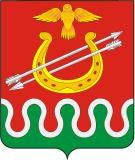 Администрация Большекосульского сельсоветаБоготольского района Красноярского краяПОСТАНОВЛЕНИЕОб утверждении проекта межевания территории дляреконструкции объекта «Магистральный нефтепровод Анжеро-Судженск-Красноярск, Ду 1000, 68,216¬212,736 км, резервная нитка река Кия. Участок Мариинск-Каштан, 208,17-209 км. Новосибирское РНУ. Реконструкция» АО «Транснефть – Западная Сибирь»В соответствии со статьями 7, 28, 43 Федерального закона от 6 октября 2003  года  № 131-ФЗ «Об  общих принципах организации местного самоуправления в Российской Федерации», статьями43, 46 Градостроительного кодекса Российской Федерации, статьей 35.1 Устава Большекосульского сельсовета Боготольского района Красноярского края, протоколом публичных слушаний по вопросу утверждения проекта межевания территории для реконструкции объекта «Магистральный нефтепровод Анжеро-Судженск-Красноярск, Ду 1000, 68,216¬212,736 км, резервнаянитка река Кия. Участок Мариинск-Каштан, 208,17-209 км. Новосибирское РНУ. Реконструкция» АО «Транснефть – Западная Сибирь» № 1 от 12 ноября 2015 года,ПОСТАНОВЛЯЕТ:1. Утвердить  проект межевания территории для реконструкции объекта «Магистральный нефтепровод Анжеро-Судженск-Красноярск, Ду 1000, 68,216¬212,736 км, резервная нитка река Кия. Участок Мариинск-Каштан, 208,17-209 км. Новосибирское РНУ. Реконструкция».2. Настоящее постановление, проект межевания территории для реконструкции объекта «Магистральный нефтепровод Анжеро-Судженск-Красноярск, Ду 1000, 68,216¬212,736 км, резервная нитка река Кия. Участок Мариинск-Каштан, 208,17-209 км. Новосибирское РНУ. Реконструкция» подлежит обнародованию на досках информации 13.11.2015г ,размещению на официальном сайте администрации Боготольского района на странице Большекосульского сельсовета в сети Интернет: www.bogotol-r.ru, в течение семи дней со дня подписания Постановления.3. Постановление вступает в силу со дня его официального обнародования 13.11.2015г..4. Контроль за  исполнением настоящего постановления оставляю за собой.Глава Большекосульского сельсовета 	 	          	Т. Ф. Поторочина«13» ноября 2015 г.с. Большая Косуль№ 73